　　　　		　年　　　　　月　　　　日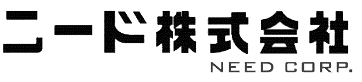 🔈塗装問診票🔊ご協力ありがとうございました。Made by ニード株式会社　フリガナTELお客様名MOBILEお客様名MAIL御社名ご案件名（ご案件名）　　　　　　　　　　　　　（お納め先）（ご案件名）　　　　　　　　　　　　　（お納め先）（ご案件名）　　　　　　　　　　　　　（お納め先）（ご案件名）　　　　　　　　　　　　　（お納め先）（ご案件名）　　　　　　　　　　　　　（お納め先）（ご案件名）　　　　　　　　　　　　　（お納め先）（ご案件名）　　　　　　　　　　　　　（お納め先）メーカー型番数量スピーカー本体について塗装を避けたい箇所はありますか？※スピーカーではスイッチ・コネクタ・バッフル板は必ず養生します。□上面　　□下面　　□左側面　　□右側面□その他（　　　　　　　　　　　　　　　　　　　　　　　　　　　　　　　　　　）設置場所はどのような場所ですか？□屋外　　□屋内（具体的な箇所　　　　　　　　　　　　　　　　　　　　　　　　）どのように設置しますか？□据え置き　□天吊り（埋込）ロゴマークは再貼付しますか？□する　　□なし　（□同梱　□廃棄）パンチンググリルについて（スピーカーのみ）塗装面は両方ですか？□表面のみでOK　　□両面　グリル裏の不織布・スポンジの再貼付はしますか？（希望時、要相談）※原則として塗装前に既存のものは外します。※再貼付時、既存のものが貼付可能かは現物確認になります。□不要　　□出来ればしたい　　□必ずしたい